HATHA YOGA    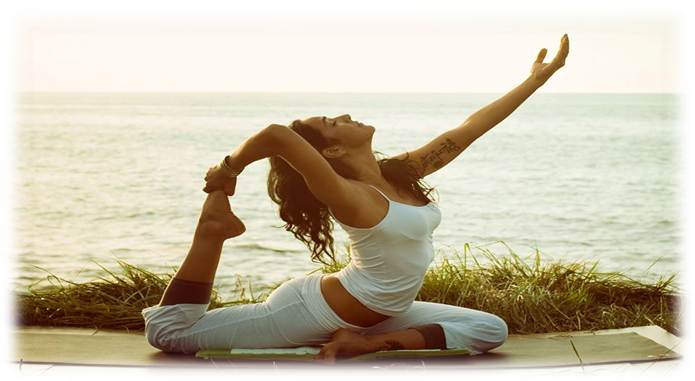 MARTEDI   GIOVEDI19.00 – 20.30 DANZA AEREA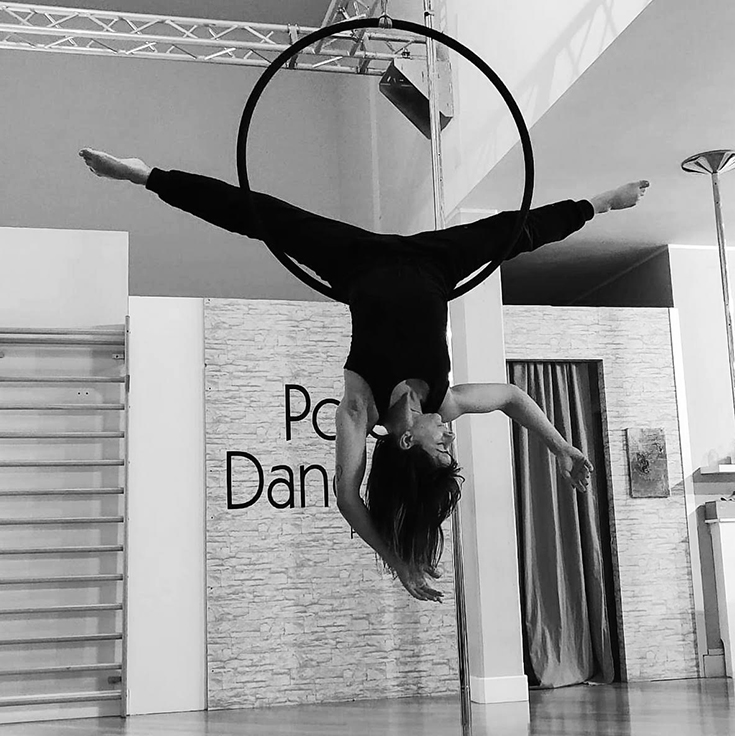 VENERDI    17.00 – 18.30   GINNASTICA POSTURALE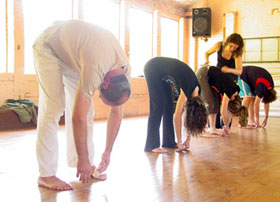 MARTEDI   GIOVEDI10.00 – 11.15 17.30 – 18.45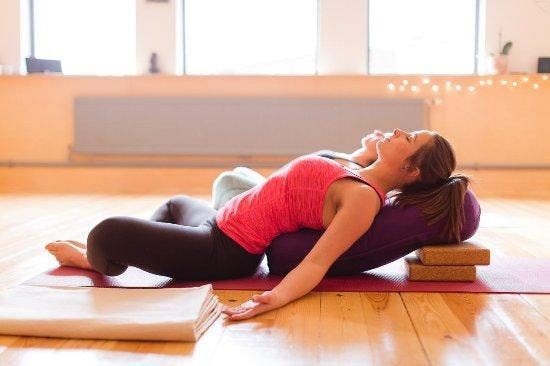 MERCOLEDI    VENERDI   09.15 – 10.45Seduta Osteopatia (1h)Trattamento Viscerale, Mio Fasciale (1h) Cranio Sacrale (1h)Massaggio Ayurvedico (1h)Thai Massage (1h)Shiatsu (1h)3 Trattamenti Riflessologia plantare (40 min.)Linfodrenaggio (50 min.) Massaggio Decontratturante (50 min.)Ginnastica Posturale Individuale (1h)Metodo Ipopressivo (1h)Psicomotricità (1h)1°Consulenza e Valutazione Posturale  Altre Consulenze: Infermieristica Osteopatia, Fisioterapia, NutrizioneNaturopatia, Medicina AyurvedicaPsicomotricità, Psicologia, AgopunturaGINN. POSTURALEYOGA POSTURALE HATHA YOGA KUNDALINI YOGA  MENSILE 1 VOLTE A SETTIMANA MENSILE 2 VOLTE A SETTIMANA MENSILE 3 VOLTE A SETTIMANA MENSILE INGRESSO LIBERO  10 INGRESSIENTRATA SINGOLA ai GRUPPI DANZA AEREA (TESSUTO,AMACA,CERCHIO)MENSILE 1 VOLTA A SETTIMANALEZIONE SINGOLA  GRUPPO CORO (SABATO POMERIGGIO) MENSILE 1 VOLTA A SETTIMANALEZIONE SINGOLA                                     *Tessera associativa annuale 10 €     60  €     45 €     45 €     50 €     50 €     50 €   130 €      25 €     40 €     40 €     25 €     40 €      30 €gratuita